Renata PoláškováFrom: Alza.cz <xxxxxxxxx@xxxxxx>Sent: Friday, May 17, 2024 9:45 AMTo: Vlastimil Palouš <xxxxxxxx@xxxxxxxx> Subject: Děkujeme za objednávku 507836900.Informace o objednávce	alzacz	Objednávka 507836900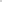 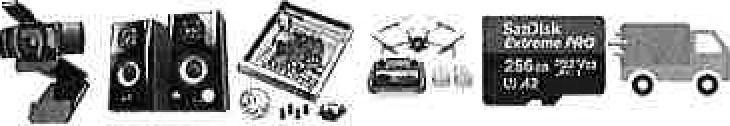 Děkujeme za objednávku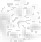 Děkujeme za váš nákup, objednávku jsme v pořádku přijali. O jejím zpracování vás budeme dáleinformövat e-mailem.Platební údaje zašleme během pár minut, nebo je naleznete v MojeAlza na detailu objednávky.Děkujeme, vaše Alza.cz		LJ Proforma (PDF)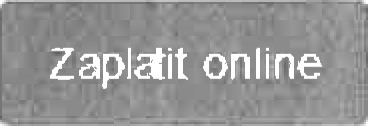         1x Webkamera Trust TAXON QHD Webcam ECO	                    1 999 Kč Rezervováno pro vás998 Kč 2x Webkamera Logitech C920s Hb ProRezervováno pro vás445 Kč 5x Reproduktory Genius SP-HF 500A Ver.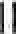 Rezervováno pro vás38 990 KčZvolený způsob úhrady: ProformaRegistrací na Alza.cz získáte spoustu výhodv' Podrobnosti o stavu a termínu doručení objednávek.N./ Všechny faktury a doklady ke stažení a tisku, kompletní seznam zakoupeného zboží.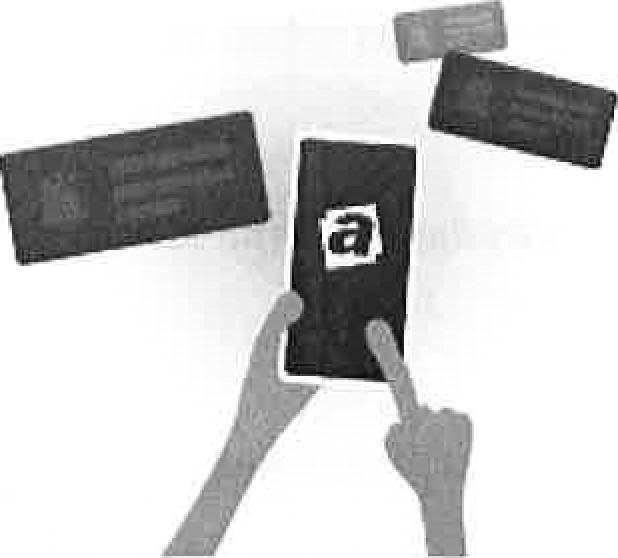 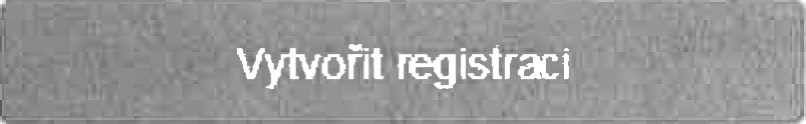  Pohodlnou správu reklamací, elektronické licence na jednom místě.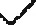 2Od:Vlastimil PaloušOdesláno:pátek 17. května 2024 9:48Komu:Renata PoláškováPředmět:FW: Děkujeme za objednávku 507836900.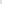 Přílohy:507836900.pdfPodrobnosti a z měna1x Gravírovací Stroi Creality CR-Laser Falcon 2 40WRezervováno pro vás1x Dron DJI Mini 4 Pro Fly More Combo (DJI RC 2)28 990 KčRezervováno pro vás1x Paměťová karta SanDisk microSDXC 256GB1 049 KčExtreme PRO + Rescue PRO Deluxe + SD adaptérRezervováno pro vás		 Doprava Doručení na adresu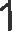 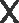 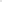 99 KčRezervováno pro vásCelkem k úhradě (včetně DPH)79 570,00 Kč